Autorização Para Atividade Externa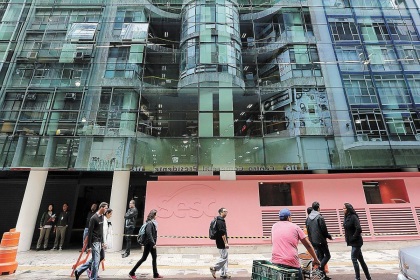 NURAP – POLO OSASCODia: 17/05/2018 - QUINTAEu, _________________________________________________________________     portador do RG _________________________________________________ _____ responsável legal do jovem ___________________________________________, portador do RG  ____________    __,  autorizo  o  mesmo  a   participar  da  atividade  externa  e complementar dirigida  pelos monitores da instituição.Assinatura responsável:__________________________________________________.Evento – Exposição Jamaica, Jamaica no Sesc 24 de maioHORÁRIO: 10:45previsão: 01h30A visita iniciará Às 11h00 SEM MONITORIA do educativo do espaço.USE ROUPAS ADEQUADAS – PARA NÃO TER PROBLEMAS, EVITE VESTIDOS, SAIAS, BLUSINHAS DE ALCINHA, REGATAS, SANDÁLIAS, RASTEIRINHAS, SHORTS, CAMISAS DE TIME (FUTEBOL NACIONAL, INTERNACIONAL, BASQUETE E OUTROS ESPORTES), CAMISA DE ESCOLA DE SAMBA OU BANDAS DE MÚSICA. DURANTE A ATIVIDADE É PROIBIDO O USO DE BONÉS, TOUCAS, GORROS E CHAPÉUS. As mesmas normas de convivência da Simultaneidade serão cobradas durante a atividade.  NÃO SERÁ PERMITIDO ENTRAR APÓS O INÍCIO.ENDEREÇO: Sesc 24 de maio - R. 24 de Maio, 109 – RepúblicaMetrô: 5 minutos do metrô República (linha amarela e vermelha) / 6 minutos do metrô Anhangabaú (linha vermelha) / 9 minutos do metrô São Bento (linha Azul)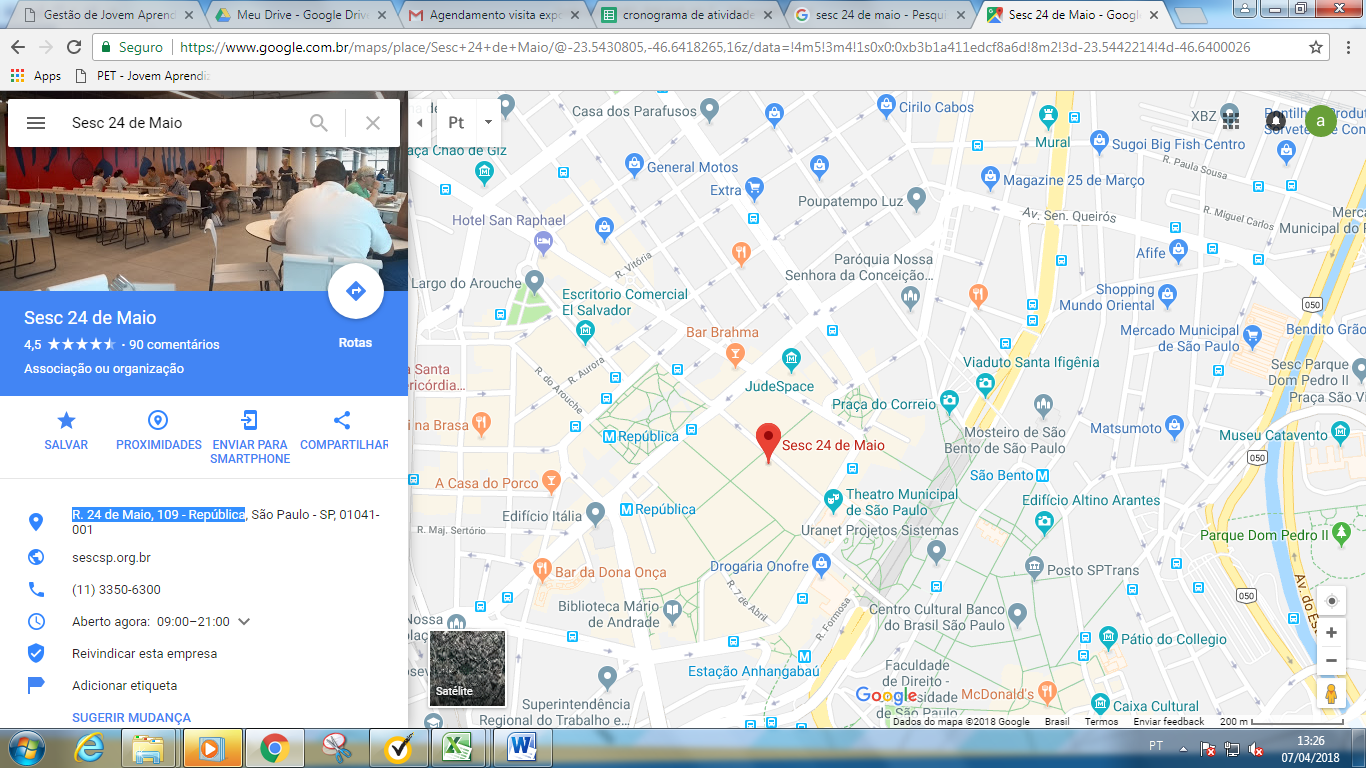 Onibus: 908T-10 Butantã / 805L-10 Aclimação / 930P-10 Term. Pinheiros / 4115-10 Pça. Da República / 9300-10 Term. Pq. D. Pedro II / 4111-10 Pça. Da República / N307-11 Term. Pinheiros / N801-11 Metrô Butantã / N701-11 Term. Sto. Amaro / N207-11 Term. Pq. D. Pedro II 